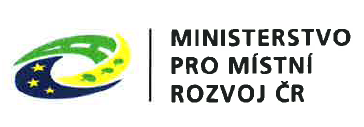 Příloha č. 2 k vyhlášce č. 500/2006 Sb.Pasport údaje o územíPasport č. …… údaje o územíposkytnutý úřadu územního plánování I. oddíl – poskytovatel údaje (identifikační údaje)1. Jméno a příjmení / název2. Identifikační číslo nebo obdobný údaj3. Sídlo poskytovatele údaje a kontakta) obec									b) PSČ	c) ulice (část obce) 							d) číslo popisné / orientačníe) jméno a příjmení a funkce oprávněné osobyf) číslo telefonu				       g) e-mailh) jméno a příjmení kontaktní osobyi) číslo telefonu				       j) e-mailk) identifikátor datové schránkyII. oddíl – údaj o území4. Název nebo popis údaje o územía) Název údaje o územía) Popis údaje o území5. Vznik údaje o územía) právní předpis / správní rozhodnutí / jiný	       b) ze dnec) vydal						6. Územní lokalizace údaje o územía) ČR / název kraje / název obce / název             b) kód kraje / obce /  katastrálního území     katastrálního/katastrálních území	       c) číslo/čísla parcelní, je-li účelné jeho/jejich uvedení7. Předání údaje o územía) název dokumentu				       b) datum zpracováníc) počet svazků, listů, nosičůd) měřítko mapového podkladu, nad kterým byl údaj o území zpracováne) souřadnicový systém zobrazeníf) u digitálních dat jejich popis (metadata), zejména:Formát textové/tabulkové částiFormát grafické části (s uvedením programu, ve kterém je zpracována)Typ (linie, bod, plocha)Datový model, včetně popisu datových vrstev a použitých atributůMedium – nosič, velikost souborů8. Prohlášení poskytovatele údajeProhlašuji, že všechny informace, uvedené v tomto pasportu a dokumentaci údaje o území jsou správné, úplné a aktuální k datu předání. Jsem si vědom důsledků v případě nesprávně či neúplně poskytnutého údaje podle § 28 odst. 3 stavebního zákona.……….......……….……………………………………datum a podpis oprávněné osoby poskytovatele údajeIII. oddíl – potvrzení správnosti poskytnutého údaje o území9. Vyjádření poskytovatele údajů ke správnosti poskytnutého údaje10. Prohlášení poskytovatele údajůProhlašuji, že všechny informace, uvedené v III. oddíle jsou správné, úplné a aktuální. Jsem si vědom sankčních důsledků podle § 28 odst. 3 stavebního zákona.jméno a příjmení a funkce oprávněné osoby poskytovatele údaje..................………..…….....……………………………datum a podpis oprávněné osoby poskytovatele údaje 